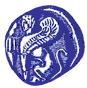 ΠΑΝΕΠΙΣΤΗΜΙΟ ΑΙΓΑΙΟΥΤΜΗΜΑ ΔΙΟΙΚΗΣΗΣ ΕΠΙΧΕΙΡΗΣΕΩΝΜΕΤΑΠΤΥΧΙΑΚΟ ΠΡΟΓΡΑΜΜΑ ΣΠΟΥΔΩΝ ΣΤΗ ΔΙΟΙΚΗΣΗ ΕΠΙΧΕΙΡΗΣΕΩΝ - ΜΒΑ ΠΡΟΣΚΛΗΣΗ ΕΚΔΗΛΩΣΗΣ ΕΝΔΙΑΦΕΡΟΝΤΟΣ ΓΙΑ ΤΗΝ ΕΠΙΛΟΓΗ ΜΕΤΑΠΤΥΧΙΑΚΩΝ ΦΟΙΤΗΤΩΝ ΚΑΙ ΦΟΙΤΗΤΡΙΩΝΤΟ ΑΚΑΔΗΜΑΪΚΟ ΕΤΟΣ 2017- 2018ΠΑΡΑΤΑΣΗ ΠΡΟΚΗΡΥΞΗΣ ΕΩΣ ΤΙΣ 11 ΣΕΠΤΕΜΒΡΙΟΥ 2017Χίος, 28.6.2017                                 Α.Π.:1408Το Τμήμα Διοίκησης Επιχειρήσεων οργανώνει και λειτουργεί από το ακαδημαϊκό έτος 2001-2002 Πρόγραμμα Μεταπτυχιακών Σπουδών  στη Διοίκηση Επιχειρήσεων (M.B.A.) (ΦΕΚ 1777. τ. Β΄/31.12.01, όπως τροποποιήθηκε από το ΦΕΚ 1537. τ. Β΄/17.10.03,  το ΦΕΚ 692. τ. Β΄/23.05.05 & ΦΕΚ 1438/04.06.2014, τ. Β΄ και  όπως αντικαταστάθηκε από το ΦΕΚ 2126 τ. Β΄/02.10.15.), το οποίο οδηγεί σε Μεταπτυχιακό Δίπλωμα Ειδίκευσης στη Διοίκηση Επιχειρήσεων (M.B.A.) Αντικείμενο του Π.Μ.Σ. είναι η παραγωγή και μετάδοση γνώσεων, τεχνογνωσίας, μεθοδολογιών, λειτουργικών εργαλείων και εν γένει ερευνητικών αποτελεσμάτων στον χώρο της Διοίκησης Επιχειρήσεων.Για την απόκτηση του Μ.Δ.Ε. απαιτείται η επιτυχής ολοκλήρωση τριών (3) εξαμήνων φοίτησης και 90 πιστωτικών μονάδων (ECTS). Το τελευταίο εξάμηνο αφιερώνεται στη συγγραφή Μεταπτυχιακής Διπλωματικής Εργασίας.Κατά το ακαδημαϊκό έτος 2017-18 θα εισαχθούν στο  Π.Μ.Σ. στη Διοίκηση Επιχειρήσεων (M.B.A.)  κατ’ ανώτατο όριο σαράντα οκτώ μεταπτυχιακοί/ες φοιτητές/τριες.  Στο Π.Μ.Σ. γίνονται δεκτοί πτυχιούχοι Πανεπιστημίων της ημεδαπής και Τ.Ε.Ι. της ημεδαπής και ομοταγών αναγνωρισμένων ιδρυμάτων της αλλοδαπής, καθώς και πτυχιούχοι Τμημάτων Τ.Ε.Ι. συναφούς γνωστικού αντικειμένου.Επίσης, γίνονται δεκτοί επί πτυχίω φοιτητές των Ιδρυμάτων της ημεδαπής υπό την προϋπόθεση ότι θα έχουν ολοκληρώσει τις υποχρεώσεις τους και θα έχουν προσκομίσει σχετική βεβαίωση και μετά τη λήξη της προθεσμίας υποβολής των δικαιολογητικών, οπωσδήποτε όμως μέχρι την ημερομηνία εγγραφής τους στο Π.Μ.Σ.Το Πρόγραμμα είναι πλήρους φοίτησης και η χρονική διάρκεια για την απονομή του Μ.Δ.Ε. είναι τρία (3) διδακτικά εξάμηνα. Για την παρακολούθηση του Π.Μ.Σ. προβλέπεται η καταβολή διδάκτρων, ύψους 4.500 €. Τα  δίδακτρα καταβάλλονται  σε δόσεις κατά την εγγραφή και κατά την έναρξη των εξαμήνων. Στους μεταπτυχιακούς/ες φοιτητές/τριες παρέχεται αριθμός υποτροφιών, δυνατότητα δωρεάν σίτισης και στέγασης σύμφωνα με τα προβλεπόμενα στο Νόμο και στους Κανονισμούς-Αποφάσεις του Ιδρύματος.H επιλογή των Μεταπτυχιακών Φοιτητριών/τριων γίνεται µε συνεκτίμηση των εξής κυρίως κριτηρίων:Γενικός βαθμός Πτυχίου Βαθμολογία στα προπτυχιακά μαθήματα που είναι σχετικά με τα μαθήματα του Π.Μ.Σ.Επίδοση σε διπλωματική εργασία (όπου προβλέπεται σε προπτυχιακό επίπεδο)Τυχόν ερευνητική/επαγγελματική δραστηριότητα της/του υποψήφιας/ου Οι υποψήφιοι/ες που πληρούν τις τυπικές προϋποθέσεις θα κληθούν, στη συνέχεια, σε συνεντεύξεις που θα πραγματοποιηθούν στην έδρα του Τμήματος, (παρέχεται η δυνατότητα η συνέντευξη να πραγματοποιηθεί με τη χρήση νέων τεχνολογιών), σε χρονικό διάστημα που θα γνωστοποιηθεί στους/στις υποψηφίους/ες και θα αναρτηθεί στην Ιστοσελίδα του Τμήματος.Η υποβολή των αιτήσεων παρατείνεται μέχρι 11 Σεπτεμβρίου 2017 (λήξη προθεσμίας υποβολής αιτήσεων).Οι ενδιαφερόμενοι/ες πρέπει να υποβάλουν την υποψηφιότητα τους μέσω του ηλεκτρονικού συστήματος «ΝΑΥΤΙΛΟΣ» του Πανεπιστημίου Αιγαίου στη διεύθυνση: https://nautilus.aegean.gr/ μέχρι τις 11 Σεπτεμβρίου 2017  και ώρα  23.59 αφού ακολουθήσουν προσεκτικά τις οδηγίες που περιέχονται στο εγχειρίδιο χρήσης: https://nautilus.aegean.gr/applicant_manual.pdfΟι υποψήφιοι/ες καλούνται να υποβάλουν εμπρόθεσμα τα παρακάτω δικαιολογητικά ηλεκτρονικά (ενδεικτικά και πάντα λαμβανομένων υπόψη των νομικών προβλέψεων): Ηλεκτρονική Αίτηση Αναλυτικό Βιογραφικό ΣημείωμαΑντίγραφο Πτυχίου/Διπλώματος (σε περίπτωση τελειόφοιτου απαιτείται η προσκόμιση της Βεβαίωσης Ολοκλήρωσης Σπουδών έως την περίοδο των εγγραφών). Οι κάτοχοι τίτλων σπουδών της αλλοδαπής οφείλουν να προσκομίσουν την αναγνώριση του τίτλου τους από το Δ.Ο.Α.Τ.Α.Π.. Ειδικά για τους κατόχους τίτλων σπουδών από χώρες εκτός Ευρωπαϊκής Ένωσης, δεν απαιτείται η αναγνώριση του τίτλου σπουδών τους από το Δ.Ο.Α.Τ.Α.Π.Πιστοποιητικό Αναλυτικής Βαθμολογίας (με ακριβή Μ.Ο.)Αντίτυπο Διπλωματικής/Πτυχιακής Εργασίας με θέμα συναφές με το αντικείμενο του ΠΜΣ (εφόσον εκπονήθηκε) σε ψηφιακή μορφήΦωτοτυπία της αστυνομικής ταυτότητας ή διαβατηρίου (ηλεκτρονικά)Mία πρόσφατη φωτογραφία τύπου αστυνομικής ταυτότητας(ηλεκτρονικά)Δύο συστατικές επιστολές οι οποίες αποστέλλονται ηλεκτρονικά μέσω της πλατφόρμας Nautilus ή έντυπα στη γραμματεία του ΠΜΣΑποδεικτικά γνώσης αγγλικής γλώσσας (αναφορά επιπέδου π.χ. FCE, MCCE, TOEIC ή αντίστοιχο κρατικό πιστοποιητικό γλωσσομάθειας) και, προαιρετικά, αντίστοιχα πιστοποιητικά άλλων ξένων γλωσσών. (Οι αλλοδαποί/ες καταθέτουν πιστοποιητικό επάρκειας της ελληνικής γλώσσας από Σχολείο Νέας Ελληνικής Γλώσσας ΑΕΙ - προαιρετικό, εξαρτάται από την απόφαση του  Τμήματος)Αποδεικτικά γνώσης Η/Υ  (εάν υπάρχουν)Επιστημονικές δημοσιεύσεις, διακρίσεις, σε ψηφιακή μορφή (εάν υπάρχουν)Αποδεικτικά επαγγελματικής ή ερευνητικής εμπειρίας σε απλό αντίγραφο (εάν υπάρχουν)Τα αποτελέσματα επιλογής των Υποψηφίων θα αναρτηθούν στην Ιστοσελίδα του Τμήματος.Περισσότερες πληροφορίες: E: http://mba.aegean.gr https://www.facebook.com/MBA.AegeanΓραμματεία του Π.Μ.Σ. στη Διοίκηση Επιχειρήσεων του Πανεπιστημίου Αιγαίου, Μιχαήλ Λιβανού 54, Τ.Κ. 82 100, Χίος τηλ. επικοινωνίας 22710 35122 & 35120, κ. Βασιλείου Βάσω, από 8.00-14.30, fax: 2271035129, e-mail: mba@aegean.gr                                                                              Ο Πρόεδρος του Τμήματος           Λαγός Δημήτριος                                                                              Καθηγητής                      